                        ESCUELA NUESTRA SEÑORA DEL VALLE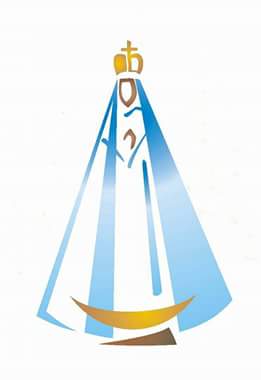 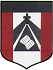 PLANIFICACIÓN POR PROYECTO          DOCENTE: Nadia Montes                                  GRADO: Sexto      ESPACIOS CURRICULARES: LENGUA  	                                                               AÑO: 2020 CRITERIOS DE EVALUACIÓN:Realizar los trabajos con prolijidad y orden.Demostrar responsabilidad y compromiso en el trabajo diario. Compromiso e interés en la búsqueda, selección y tratamiento de la información solicitada. Email: nmontes@institutonsvallecba.edu.arFECHA DE PUBLICACIÓN: VIERNES 21 DE AGOSTOFECHA DE ENTREGA: JUEVES 27 DE AGOSTOESPACIO DE LENGUA  Video con explicación de consignashttps://www.loom.com/share/792d8444a8624c099acd412b8a9855d2 CLASE: “PONEMOS EN PRÁCTICA LO APRENDIDO” -Resolvé los puntos 1 y 2 de la página 76. -Leé la siguiente poesía 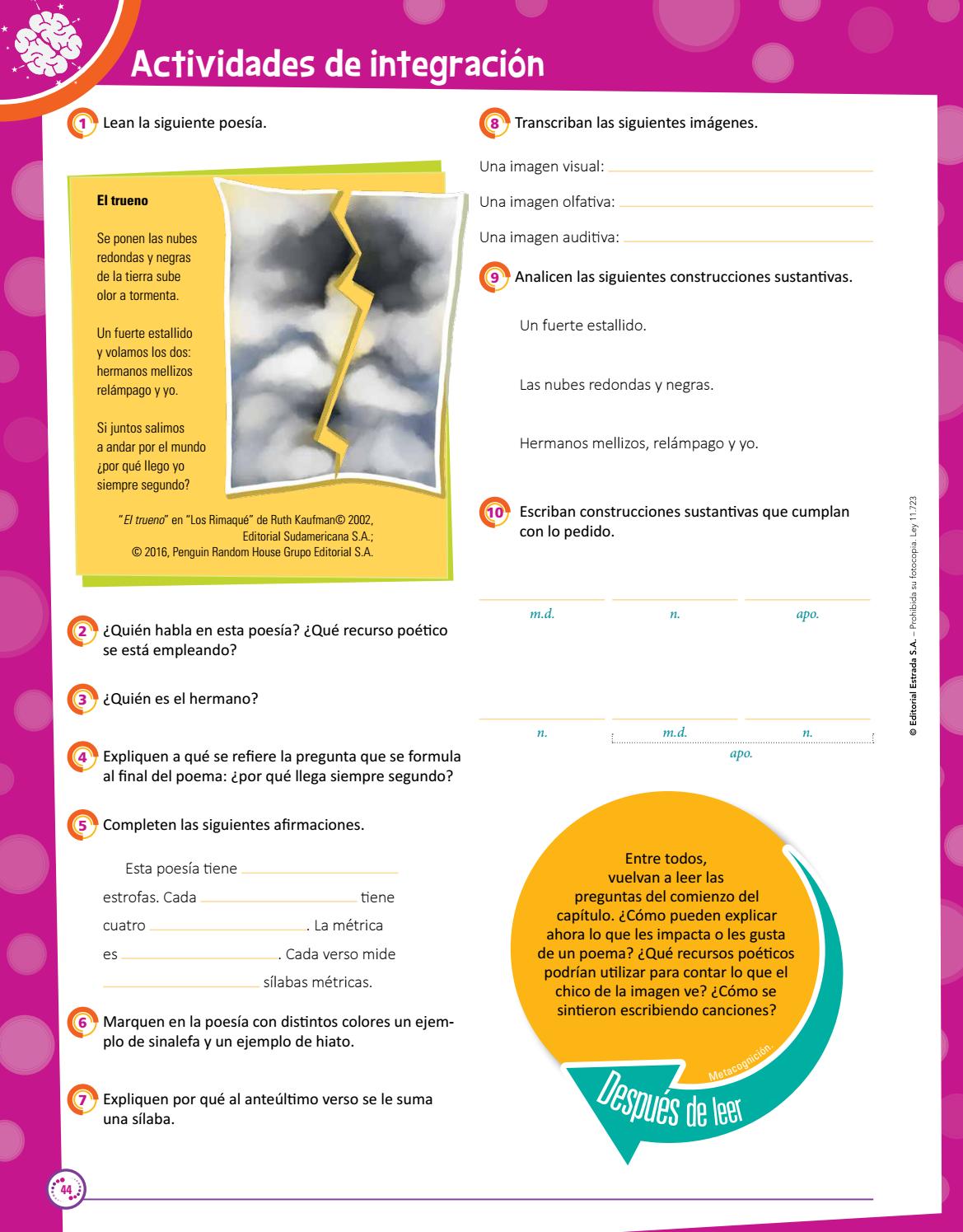 Responder:Análisis de la poesía. ¿Quién habla en esta poesía? ¿De qué trata la poesía?Explica a qué se refiere la pregunta que se formula al final: ¿Por qué llega siempre segundo?¿Cuántas estrofas tiene la poesía? ¿Cuántos versos contiene cada estrofa? ¿Qué tipo de rima tiene el poema?Transcribí las siguientes imágenes:Una imagen visual:Una imagen olfativa:Una imagen auditiva:Senalá en cada caso el recurso poético utilizado:Las luciérnagas, luminosas princesas nocturnas El mar engulló al navío. Las luciérnagas como chispas en la noche. 